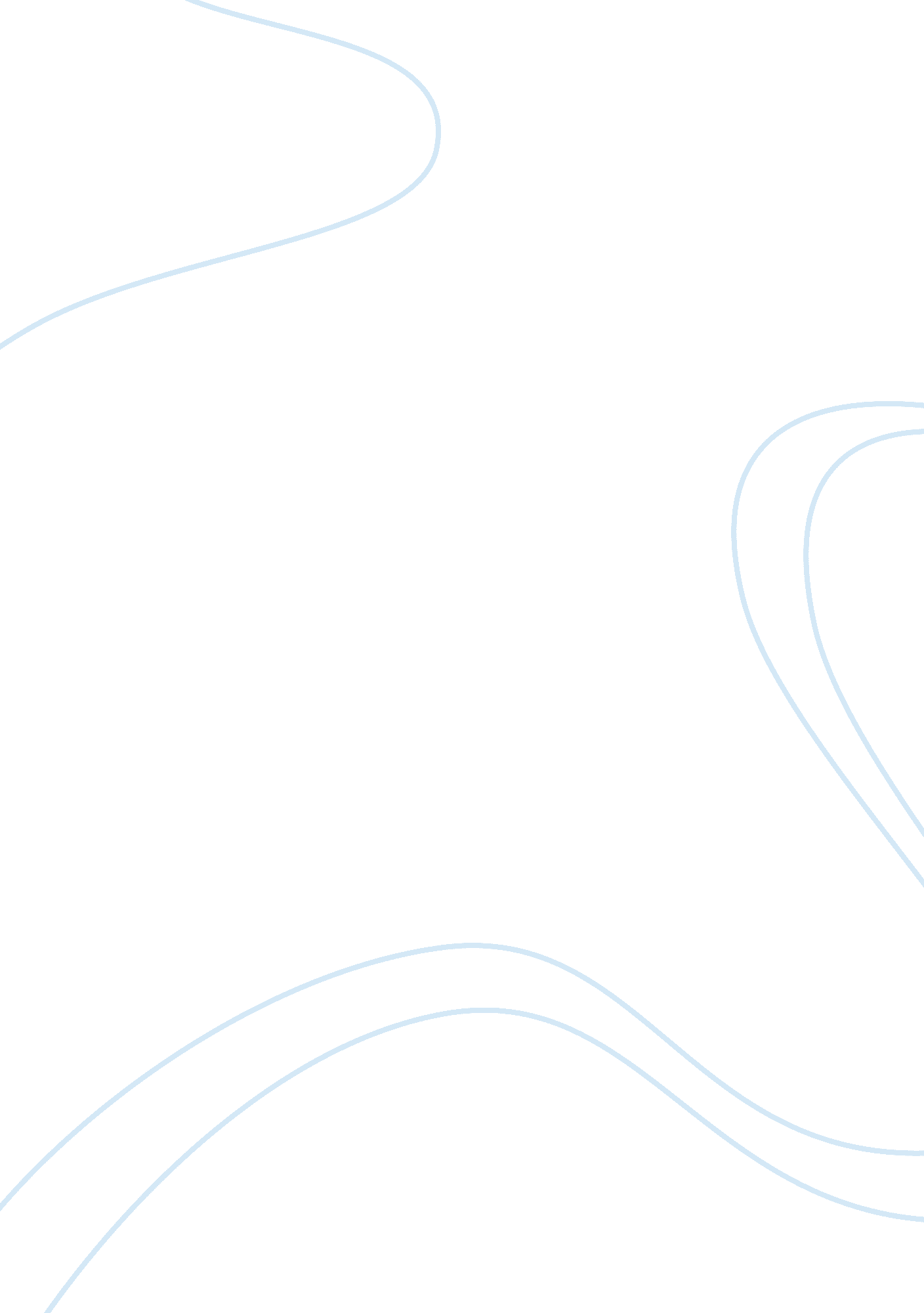 Salem witch trialsassignment assignmentHistory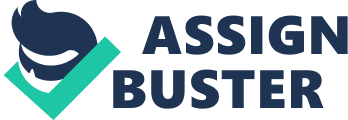 What has always engaged scholars is the search for the causes of the “ witch hysteria. ” The proffered explanations for the witchcraft occurrence are many and conflicting. In this essay Will explain when the Salem witch trials started, how it’s relevant to our lives today, and also what caused it. First, The Salem witch trials began during the spring of 1692, after a group of young girls in Salem Village, Massachusetts, claimed to be possessed by the devil and accused several local women of witchcraft. As a eave of hysteria spread throughout colonial Massachusetts, a special court convened in Salem to hear the cases; the first convicted witch, Bridget Bishop, was hanged that June. Eighteen others followed Bishop to Sale’s Gallows Hill, while some 150 more men, women and children were accused over the next several months. By Septet beer 1 692, the hysteria had begun to abate and public opinion turned against the trials. Though the Massachusetts General Court later annulled guilty verdicts against accused witches and granted indemnities to their families, bitterness lingered in the community, ND the painful legacy of the Salem witch trials would endure for centuries. Also, The Salem Witch Trials was caused when a girl fell sick in 1692. Soon three girls were sick they were named Ann Putnam Jar. , Abigail Williams, and Betty Ferris. They were having constant fits and convulsions, and the doctor was at loss. He turned to witchcraft as the only cause. Soon many more girls got sick. Almost all of them were known as the circle girls these children would frequently go the Paris household, where Reverend Paprika’s house slave, Tuba, would perform strange rituals and chants from her Caribbean mom. The girls, now “ afflicted” began to get frightened by the rituals. When she cracked a raw egg into a bowl of water to see her fortune With Tuba, she screamed, claiming to have seen the egg take shape of the cauldron the other girls, following her lead, began to claim that Tuba was a witch, and everyone in town believed them. Tuba, under all the pressure, confessed, knowing that it would keep her in jail, but save her from getting killed. The girls then basically accused anyone who was the slightest bit out of the ordinary in Salem of being a witch, and the court, having only the spectral “ evidence” from the girls, ended up jailing hundreds of people, hanging nineteen, and crushing one man under pies of heavy stones. Last, While the points of condemning those we don’t understand are very valid- the Salem Witch Trials were also about peer pressure and backstabbing. A lot of innocent people were killed because someone made up what was basically a vicious rumor. We can learn a lot by seeing what people do today. We ruin people’s careers by starting rumors about their work. We destroy relationships by telling one ratter the other is cheating. If we don’t like someone, we get rid of them. They may not be killed, but they are destroyed just the same. Look at McCarthy from the last century. All you had to do was know someone who was on the list, and you were black-balled from society. Careers were destroyed of promising actors who showed up for a party that was said to be a communist meeting. We did the exact same thing they did in Salem. So absolutely it is relevant today. Just look at in today’s day and age how much judgmental people can be depending on a person’s religion. How specific races or countries are blamed as a whole for individual groups’ beliefs. If you get right down to it, it was similar to the holocaust… On a smaller level of course but the same ignorant, misdirected corruption. The worlds past issues are always relevant, there is something for all of us to learn from the tragic results Of our worlds history. In conclusion, In this essay I explained when the Salem witch trials started, how its relevant to our lives today, and also what caused it. The Salem witch trials began during the spring of 1692, after a roof of young girls in Salem Village, Massachusetts, claimed to be possessed by the devil and accused several local women of witchcraft. There were multiple females who had become sick and the doctor couldn’t find a cause so he assumed that it was witchcraft that was causing the sickness. The Salem witch trials does relate to our lives today, just look at how judgmental people are on a person’s belief and the killing is outrageous. Learning about the Salem witch trials is a very good topic it teaches about our history and it shows how it has an effect on our lives today. 